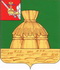 АДМИНИСТРАЦИЯ НИКОЛЬСКОГО МУНИЦИПАЛЬНОГО РАЙОНАПОСТАНОВЛЕНИЕ___  _______  2023  года		                                                                 № г. НикольскОб организации подготовки населенияНикольского муниципального районаВологодской области в области защитыот чрезвычайных ситуаций природногои техногенного характера, обеспеченияпожарной безопасности и безопасности людей на водных объектах	В соответствии с частью 2 статьи 8 Федерального закона от 12 февраля 1998 года N 28-ФЗ "О гражданской обороне" (с последующими изменениями), Федеральным законом от 21 декабря 1994 года N 68-ФЗ "О защите населения и территорий от чрезвычайных ситуаций природного и техногенного характера" (с последующими изменениями), постановлением Правительства Российской Федерации от 2 ноября 2000 года N 841 "Об утверждении Положения о подготовке населения в области гражданской обороны" (с последующими изменениями), постановлением Правительства Российской Федерации от 18 сентября 2020 года N 1485 "Об утверждении Положения о подготовке граждан Российской Федерации, иностранных граждан и лиц без гражданства в области защиты от чрезвычайных ситуаций природного и техногенного характера, администрация Никольского муниципального района Вологодской областиПОСТАНОВЛЯЕТ:1. Утвердить прилагаемый Порядок подготовки населения по защите от опасностей, возникающих при военных конфликтах или вследствие этих конфликтов, а также при чрезвычайных ситуациях природного и техногенного характера, обеспечения пожарной безопасности и безопасности людей на водных объектах на территории Никольского муниципального района (далее - Порядок).2. Руководителям подведомственных муниципальных организаций обеспечить контроль за подготовкой работников в области гражданской обороны и защиты от чрезвычайных ситуаций природного и техногенного характера, обеспечения пожарной безопасности и безопасности людей на водных объектах в соответствии с Порядком.3. Контроль за выполнением настоящего постановления возложить на заведующего отделом по вопросам безопасности, гражданской обороны и чрезвычайным ситуациям, мобилизационной работе и защите государственной тайны администрации Никольского муниципального района Баданина С.Д..4. Настоящее постановление вступает в силу после его официального опубликования в районной газете «Авангард», подлежит размещению на официальном сайте администрации Никольского муниципального района в информационно-телекоммуникационной сети «Интернет».Руководитель администрации Никольского муниципального района                                                                   А.Н. Баданина                                                                                Приложение                                                                               к постановлению                                                                              Администрации Никольского                                                                              муниципального района                                                                                от «___» ______ 2023 г. N ___ПОРЯДОК ПОДГОТОВКИ НАСЕЛЕНИЯ НИКОЛЬСКОГО РАЙОНА ВОЛОГОДСКОЙ ОБЛАСТИ В ОБЛАСТИ ГРАЖДАНСКОЙ ОБОРОНЫ И ЗАЩИТЫ ОТ ЧРЕЗВЫЧАЙНЫХ СИТУАЦИЙ ПРИРОДНОГО И ТЕХНОГЕННОГО ХАРАКТЕРА, ОБЕСПЕЧЕНИЯ ПОЖАРНОЙ БЕЗОПАСНОСТИ И БЕЗОПАСНОСТИ ЛЮДЕЙ НА ВОДНЫХ ОБЪЕКТАХ(ДАЛЕЕ - ПОРЯДОК)I. Общие положения1. Настоящий Порядок разработан в соответствии с Федеральными законами от 21 декабря 1994 года № 68-ФЗ «О защите населения и территорий от чрезвычайных ситуаций природного и техногенного характера», от 12 февраля 1998 года № 28-ФЗ «О гражданской обороне», постановлениями Правительства Российской Федерации от 18 сентября 2020 года № 1485 «Об утверждении Положения о подготовке граждан Российской Федерации, иностранных граждан и лиц без гражданства в области защиты от чрезвычайных ситуаций природного и техногенного характера», от 2 ноября 2000 года № 841 «Об утверждении Положения об организации обучения населения в области гражданской обороны», Постановления Правительства Вологодской области и определяет порядок и формы подготовки населения в области гражданской обороны и защиты от чрезвычайных ситуаций природного и техногенного характера на территории Никольского района Вологодской области.2. Основной целью подготовки населения в области ГО и ЧС является совершенствование знаний населения в области ГО и ЧС.3. Комиссия по предупреждению и ликвидации чрезвычайных ситуаций и обеспечению пожарной безопасности Никольского района Вологодской области(далее – КЧС и ОПБ Никольского муниципального района) осуществляет руководство подготовкой должностных лиц органов управления Никольского звена территориальной подсистемы единой государственной системы предупреждения и ликвидации чрезвычайных ситуаций (далее - ТП РСЧС), подготовкой населения в области гражданской обороны и защиты от чрезвычайных ситуаций муниципального характера.4. Администрация Никольского муниципального района:ежегодно разрабатывает комплексный план мероприятий по подготовке населения Никольского муниципального района в области ГО и защиты от ЧС, а также организовывает его рассмотрение, утверждение и заслушивание хода его выполнения на заседаниях КЧС и ОПБ Никольского муниципального района;ежегодно до 20 января предоставляет  сведения по обучению должностных лиц РСЧС и работников ГО Никольского муниципального района и подведомственных организаций, прошедших соответствующее обучение в области ГО и защиты от ЧС за прошедший год в Комитет гражданской защиты и социальной безопасности Вологодской области;организовывает составление ежегодных планов по подготовке руководителей соответствующих уровней, должностных лиц, работников, а также личного состава формирований в области ГО и защиты от ЧС Никольского муниципального района и подведомственных организаций;организовывает проведение мероприятий (тренингов, лекций, встреч с гражданами и иных мероприятий) в целях формирования культуры безопасности жизнедеятельности населения на территории Никольского муниципального района;организовывает проведение ежегодных учебно-методических сборов с руководящим составом, уполномоченными работниками по защите населения и территорий от чрезвычайных ситуаций и работниками ГО подведомственных организаций по подведению итогов подготовки населения за год и постановки задач на очередной учебный год;обеспечивает ежегодное проведение смотра-конкурса учебно-материальной базы в области ГО и защиты от ЧС учебно-консультационных пунктов Никольского муниципального района;обеспечивает подготовку руководителей подведомственных организаций, в полномочия которых входит решение вопросов по ЗНТЧС, председателя КЧС и ОПБ Никольского муниципального района и указанных организаций в учебно-методическом центре по гражданской обороне и защите от чрезвычайных ситуаций;ежегодно до 20 января текущего года по состоянию на 1 января текущего года и до 20 июня по состоянию на 1 июня текущего года обеспечивает представление в Комитет гражданской защиты и социальной безопасности Вологодской области Доклада об организации и итогах подготовки населения в области гражданской обороны и защиты от чрезвычайных ситуаций (форма 1/ОБУЧ-П).